PUNTEN, LIJNEN EN HOEKEN IN MEETKUNDEDefinitie Punt, Rechte , Halfrechte , Lijnstuk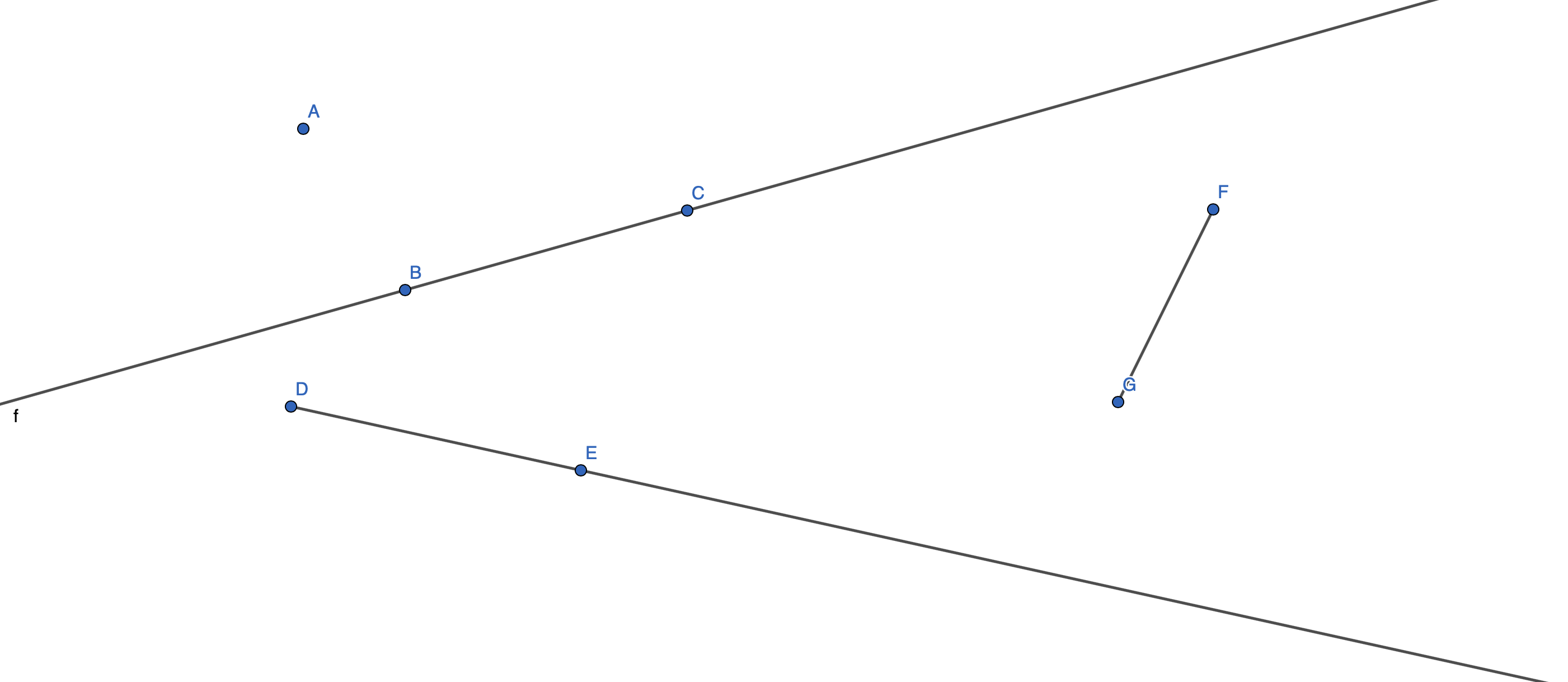 Oefening : Geef de juiste naam en de juiste notatie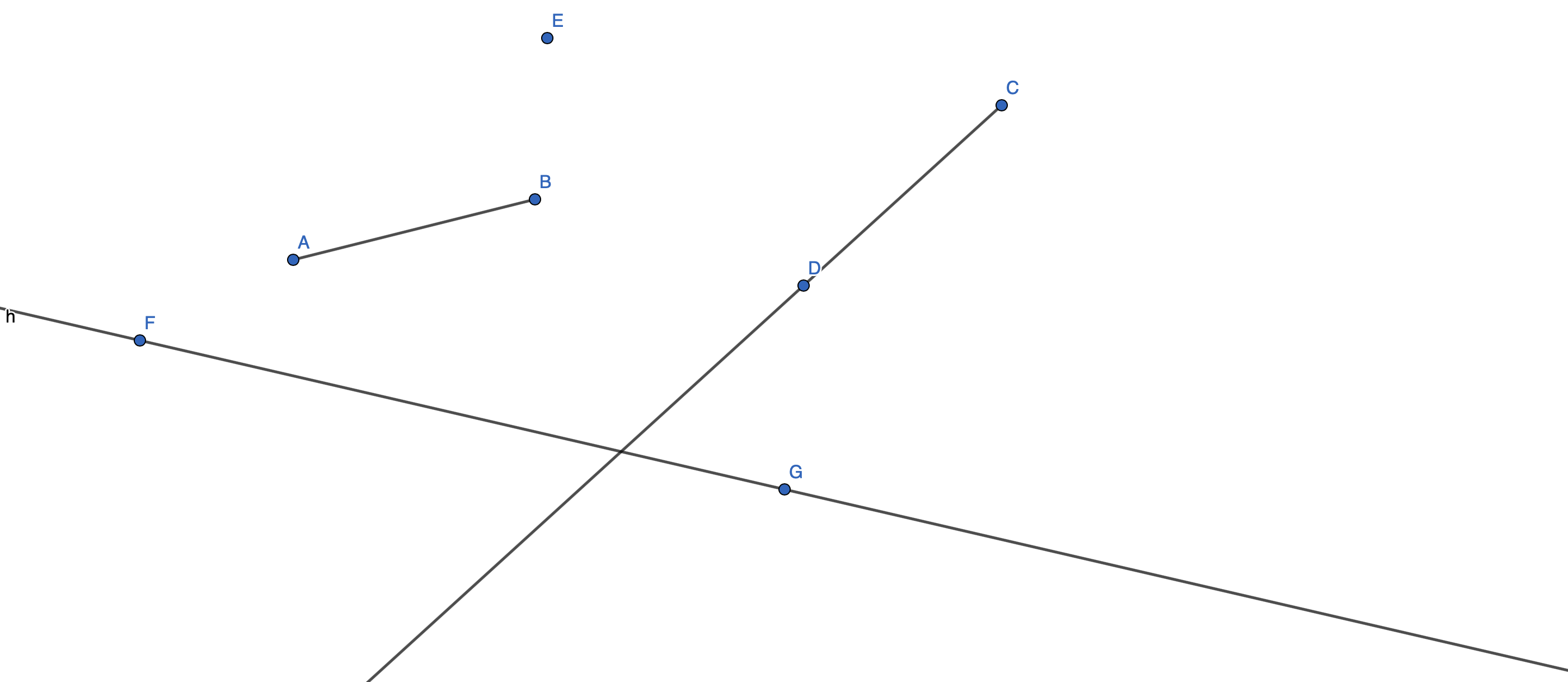 Huistaak : pag 84Evenwijdige, Snijdende en Loodrechte rechten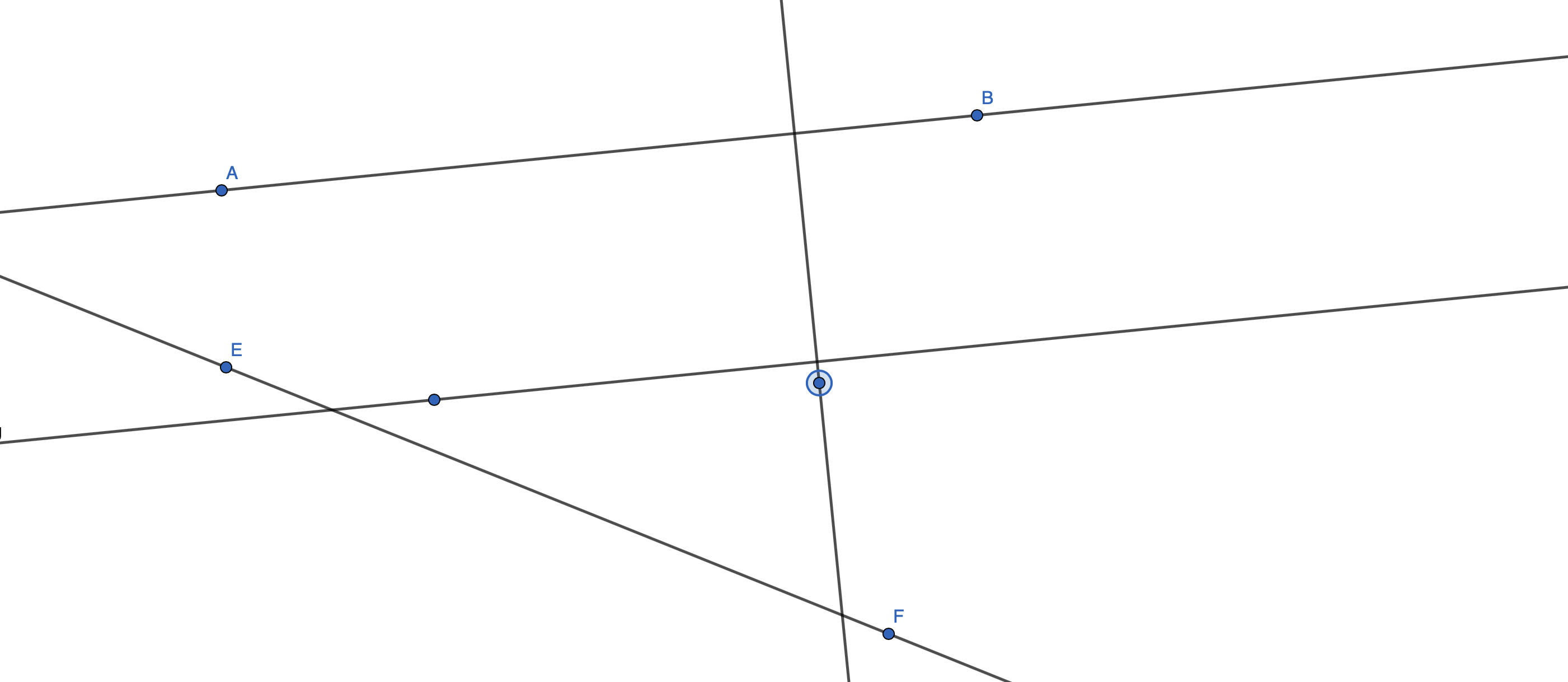 Oefening : geef de juiste beschrijving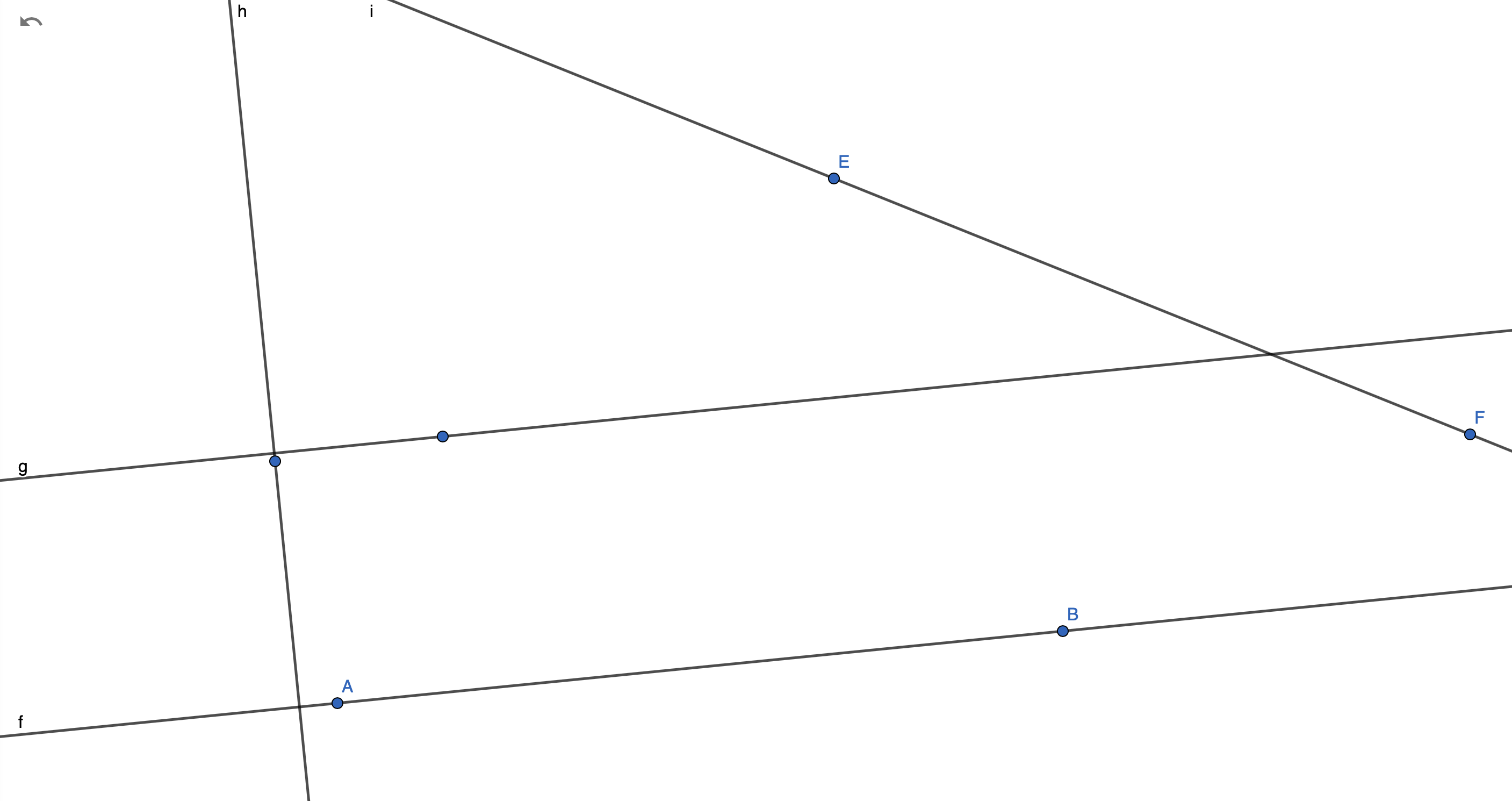 AB en gEF en fh en FAB en iHuistaak : pagina 94Georienteerde hoekenPositieve HoekenNegatieve HoekenSoorten hoekenNulhoekScherpe HoekRechte HoekStompe HoekGestrekte HoekVolle Hoek Complementaire HoekSupplementaire HoekenOefening: geef de juiste benamingHuistaak : pag 85Overstaande en Supplementaire Hoeken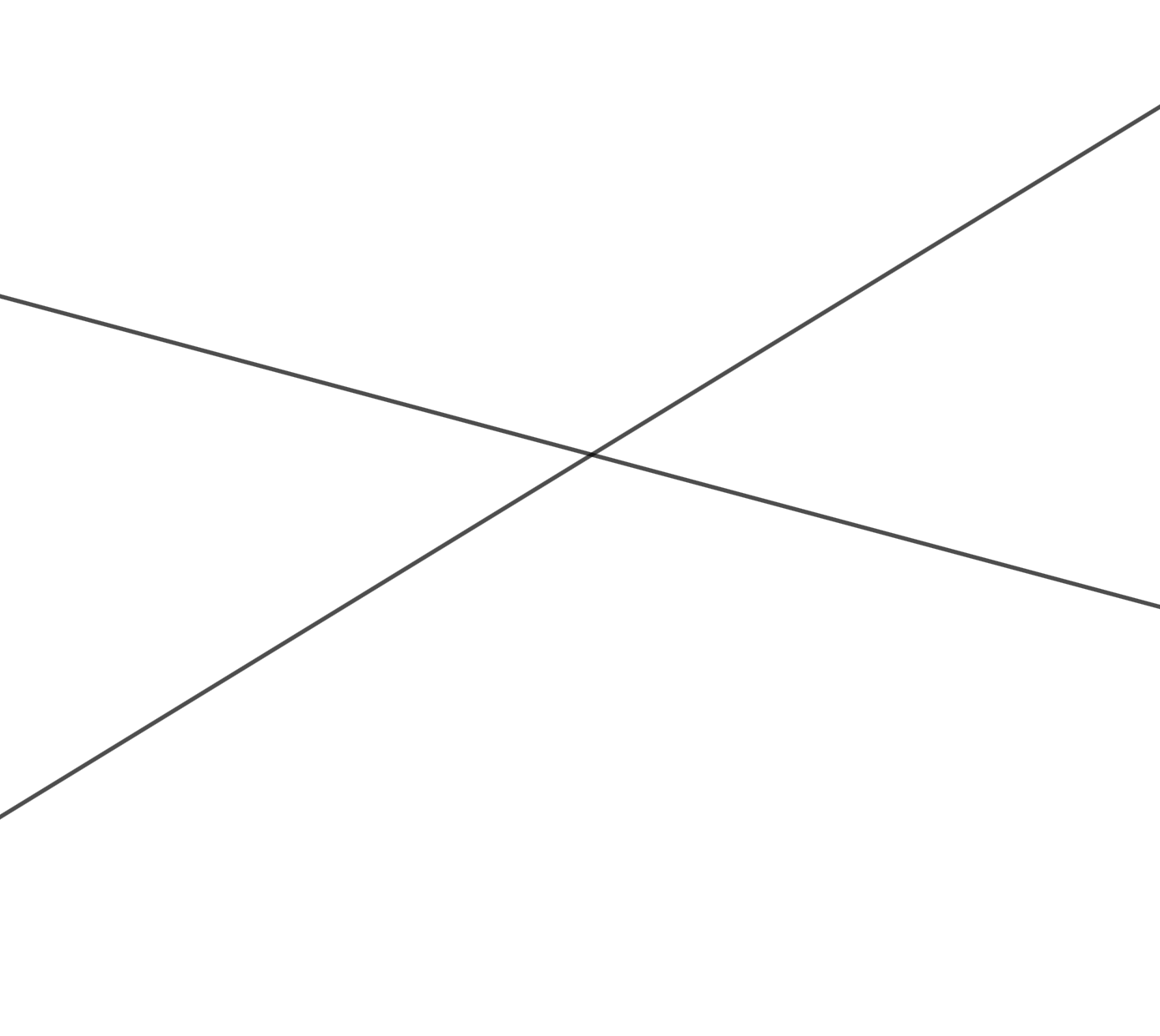 OefeningEvenwijdige Rechten en hun snijlijn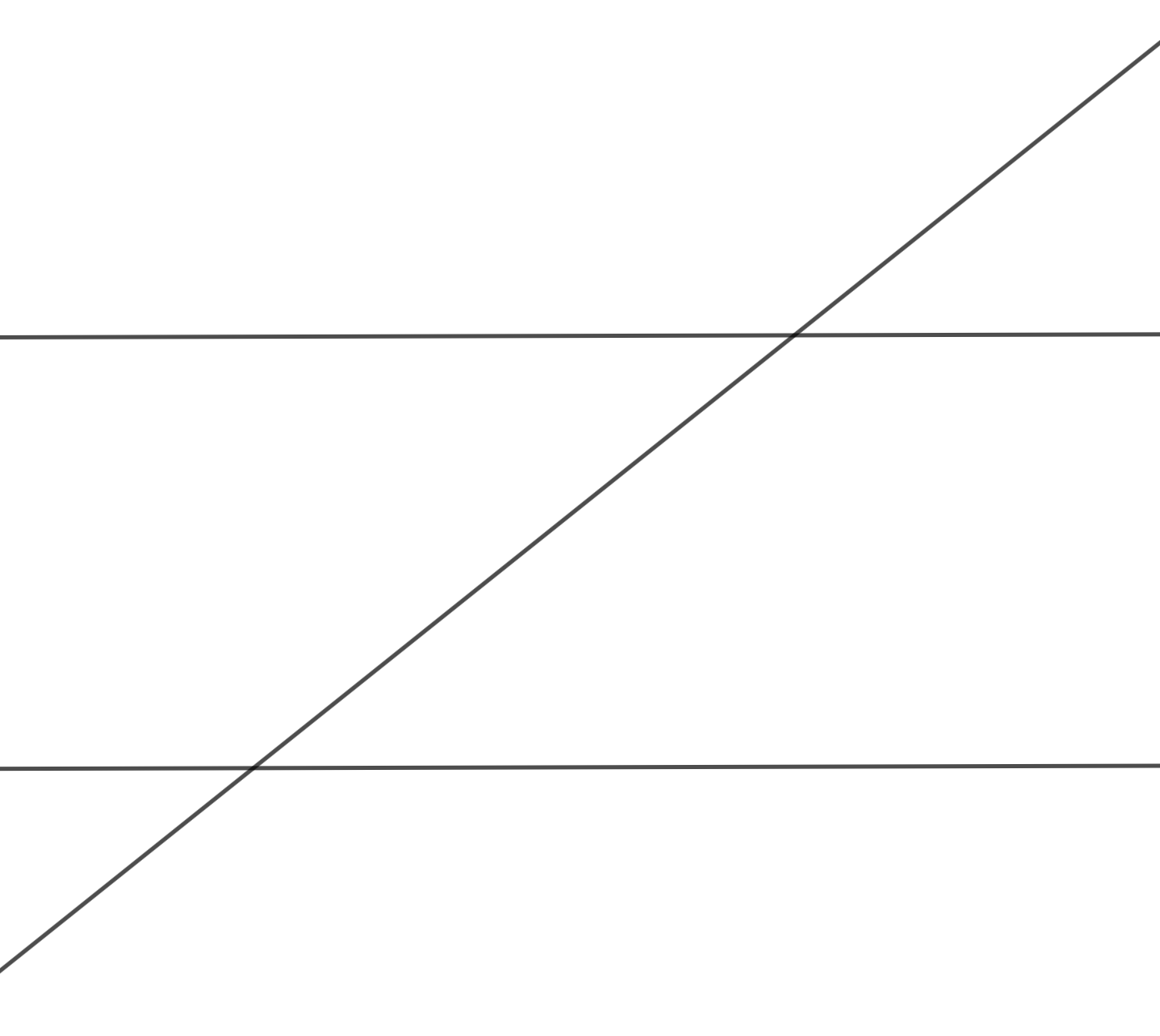 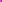 BuitenhoekenBinnenhoekenVerwisselende BuitenhoekenBuitenhoeken aan dezelfde kant van de snijlijnVerwisselende BinnenhoekenBinnenhoeken aan dezelfde kant van de snijlijnGelijksoortige HoekenOefeningen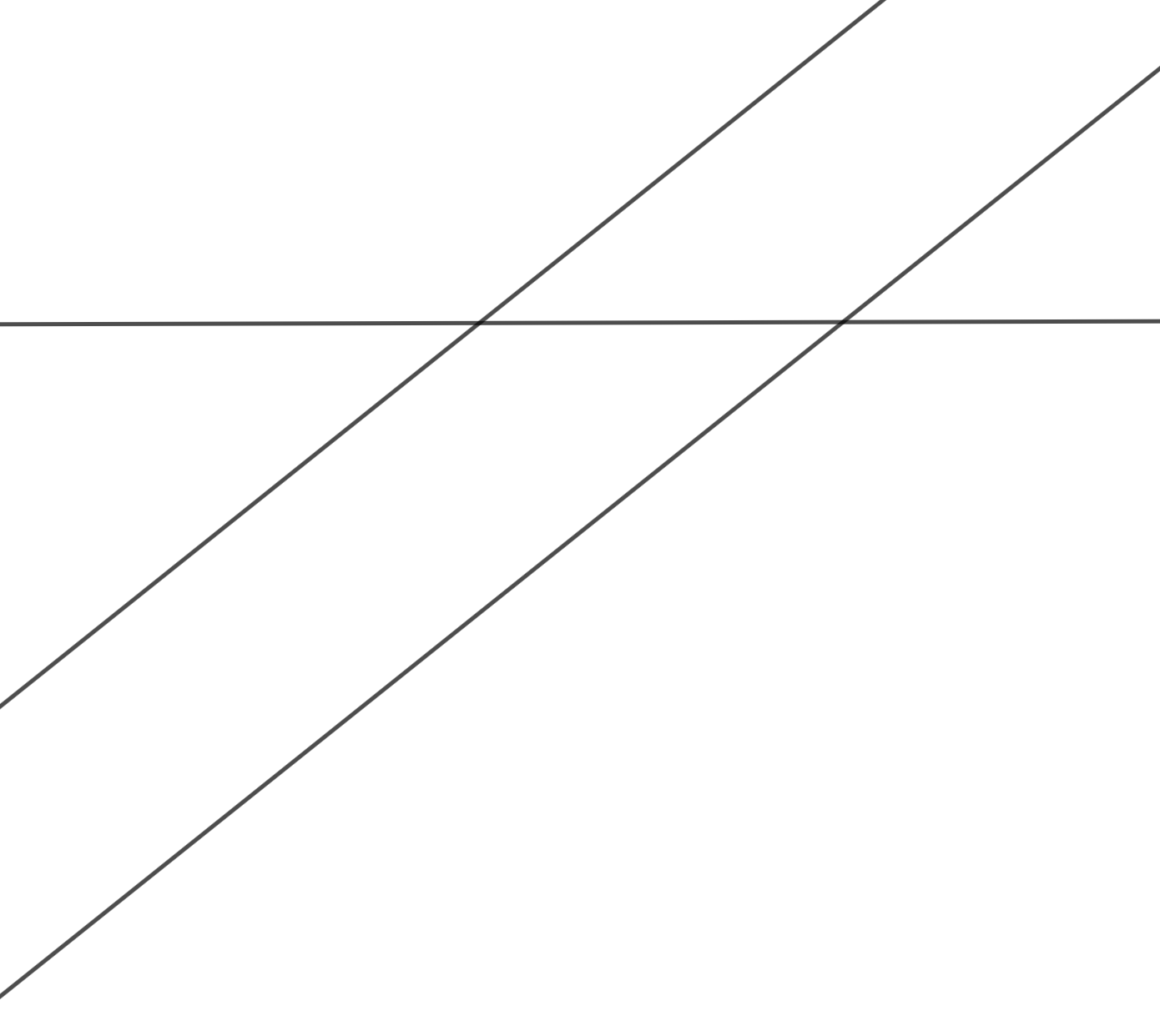 Geef de juiste beschrijvingA1 en B4B3 en A2A3 en B3A2 en B4B1 en A3A4 en B2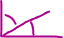 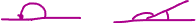 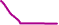 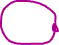 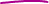 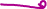 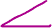 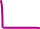 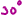 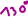 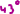 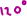 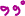 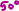 